Народно читалище „Просвета 1927” Варна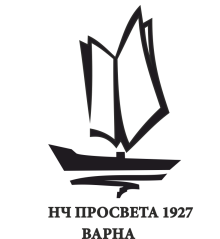 кв. Аспарухово, ул. Народни будители-1, тел: 052/370-934, www.prosveta-varna.eu, e-mail: prochi@abv.bgСПИСЪК НА НАСТОЯТЕЛСТВО НА  НЧ „ПРОСВЕТА -1927” ВАРНА1. Николай Стефанов Бинев –  председател ЧН 		ЕГН 50031411882. Любка Огнянова Тодорова – чит. секретар      		ЕГН 54121510333. Балин Борисов Балинов –      член на ЧН         		ЕГН 51090210604. Тинка Христова Николова –    член                   		ЕГН 50112410775. Кирил Константинов Пенчев – член                  		ЕГН 69051110846. Галина Петкова Бакалова – Узунова – член    		ЕГН 50051509547. Желязка Георгиева Стоянова – член                		ЕГН 65011510798. Младен Йорданов Станев – член                      		ЕГН 62121279629. Левен Насков Илиев – член                               		ЕГН 7908081107СПИСЪК НА ПРОВЕРИТЕЛНА КОМИСИЯ НА НЧ „ПРОСВЕТА - 1927” ВАРНА1. Венелина Иванова Петкова – Председател ПК 		ЕГН 69121510332. Ваня Николаева Йовчева - Симеонова – член  		ЕГН 53082509793. Блажка Георгиева Георгиева – член			          ЕГН 4603231091